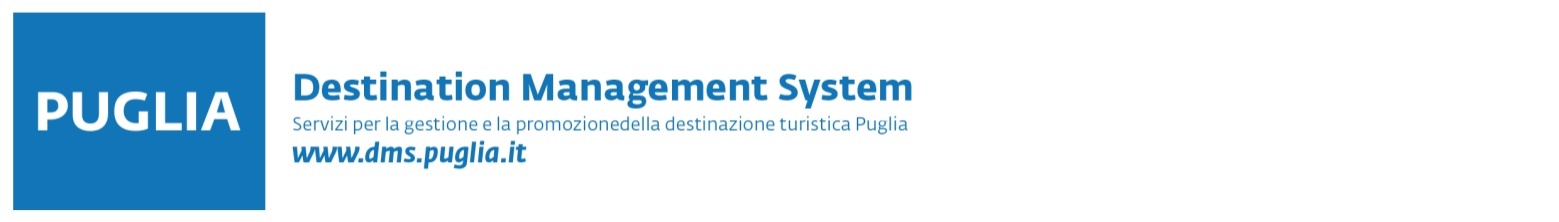 RICHIESTA CAMBIO MODALITA’ SPOTIl sottoscritto _____________________________________________________________________________________________________________ in qualità di 		⎕TITOLARE			 ⎕RAPPRESENTANTE LEGALE della struttura ricettiva _________________________________________________________________________________________________ tipo struttura _________________________________ con sede in Via _________________________________________________n° _____ Provincia __________ Comune ___________________________________________________________________CAP ____________________ email utilizzata per SPOT _______________________________________________________________________________________________ avendo già aderito al sistema SPOT con la modalità:         ⎕base        ⎕completa        ⎕liteCHIEDEdi poter passare alla seguente modalità (barrare la casella corrispondente): ⎕ Modalità base: dedicata agli operatori che utilizzano un proprio sistema gestionale di registrazione dei dati statistici e che dispongono di un collegamento internet. Consente di inviare telematicamente i dati generati dal proprio programma gestionale, appositamente predisposto con le specifiche concordate con InnovaPuglia per esportare il file di dati. Riportare di seguito il nome e la società del software utilizzato: _______________________________________________________________________________________ ⎕ Modalità completa: dedicata agli operatori che non utilizzano ancora un proprio gestionale e che dispongono di un collegamento internet. Consente di gestire i dati statistici di arrivi e partenze e di trasmetterli telematicamente al server regionale. SPOT completo semplifica gli adempimenti per la Polizia di Stato generando la schedina degli alloggiati che il gestore della struttura dovrà autonomamente inviare per via telematica al sistema Alloggiati Web. ⎕ Modalità lite: dedicata agli operatori che non ritengono necessario disporre di un mini-gestionale, preferiscono utilizzare solo dispositivi mobili con collegamento internet e preferiscono trasmettere direttamente on-line i dati di arrivi e partenze degli ospiti. SPOT Lite non richiede dati identificativi dei clienti, funzionali invece all’adempimento Polizia di Stato. SPOT lite non fornisce le funzionalità di generazione dei dati per l’adempimento P.S. DICHIARAdi essere consapevole che al termine della verifica del possesso dei requisiti riceverà una mail dall’indirizzo spot@viaggiareinpuglia.it contenente le istruzioni per il cambio di modalità. DICHIARA INOLTREdi aver preso visione dell’Informativa sul trattamento dei dati personali (Regolamento UE 2016/679). Il Titolare del trattamento dei dati è l’Agenzia Regionale Pugliapromozione, con sede in Bari, piazza Moro 33. Il Responsabile della Protezione dei Dati può essere contattato al seguente indirizzo email privacy@viaggiareinpuglia.it. L’utilizzo dei dati personali, già in possesso di Pugliapromozione, ha come finalità il riscontro alla vostra richiesta di cambio della versione di SPOT. La base giuridica che ci consente di trattare i dati consiste nell’adempimento di obblighi di legge ai quali è soggetto lo scrivente Titolare e nell’adempimento di obblighi contrattuali derivanti dalla richiesta di cambio modalità SPOT. Il conferimento dei dati presenti nei campi contrassegnati da asterisco è obbligatorio e il loro mancato inserimento non consente di perfezionare la richiesta inoltrata. Per contro, il rilascio dei dati presenti nei campi non contrassegnati da asterisco, pur potendo risultare utile per agevolare i rapporti con Pugliapromozione, è facoltativo e la loro mancata indicazione non pregiudica la richiesta. I dati personali saranno trattati per il tempo strettamente necessario a conseguire gli scopi e la finalità in precedenza elencata e conservati in conformità alle norme sulla conservazione della documentazione amministrativa; i criteri utilizzati per determinare il periodo di conservazione sono stabiliti da specifiche norme di legge, che regolamentano l’attività di Pugliapromozione.Gli interessati che ritengono che il trattamento dei dati personali a loro riferiti effettuato attraverso questo servizio avvenga in violazione di quanto previsto dal Regolamento hanno il diritto di proporre reclamo al Garante, come previsto dall'art. 77 del Regolamento stesso, o di adire le opportune sedi giudiziarie (art. 79 del Regolamento).Per visualizzare l’informativa completa ed avere maggiori informazioni sul trattamento dei dati personali si prega di consultare la Privacy Policy del nostro sito web.Data _____________________________ 			Firma _________________________________________